ЧЕРКАСЬКА ОБЛАСНА РАДАР І Ш Е Н Н Я10.09.2021                                                                               № 8-16/VIIIПро надання згоди наподіл земельної ділянкиВідповідно до пункту 21 частини першої статті 43, статті 60 Закону України "Про місцеве самоврядування в Україні", підпункту "а" статті 8,  частини шостої статті 79', частини другої статті 122, абзацу шостого частини першої статті 123, пункту 2 частини п’ятої статті 186 Земельного кодексу України, статей 15, 22, 56 Закону України "Про землеустрій", враховуючи рішення обласної ради від 12.06.2020 № 37-11/VIІ "Про Перелік суб’єктів господарювання та об’єктів спільної власності територіальних громад сіл, селищ, міст Черкаської області", листи комунального некомерційного підприємства "Черкаський обласний дитячий багатопрофільний санаторій "Сосновий бір" Черкаської обласної ради" від 06.08.2021 № 288, комунального некомерційного підприємства "Черкаський обласний кардіологічний центр Черкаської обласної ради" від 13.05.2021                              № 124/01-08, нотаріально посвідчену згоду на поділ земельної ділянки комунального некомерційного підприємства "Черкаський обласний дитячий багатопрофільний санаторій "Сосновий бір" Черкаської обласної ради"                 від 05.08.2021 № 1369, витяг з Державного реєстру речових прав на нерухоме майно про реєстрацію права власності від 14.08.2019, індексний номер витягу 177394829, обласна рада   в и р і ш и л а:1. Надати комунальному некомерційному підприємству "Черкаський обласний дитячий багатопрофільний санаторій "Сосновий бір" Черкаської обласної ради" згоду на поділ земельної ділянки площею 10,2985 га, кадастровий номер 7110136700:02:016:0015 (для будівництва і обслуговування будівель закладів охорони здоров’я та соціальної допомоги), що знаходиться               за адресою: м. Черкаси, вул. Мечникова, 25 (реєстраційний номер об’єкта нерухомого майна 1893467671101), на три земельні ділянки орієнтовними площами: 8,4824 га, 1,4000 га, 0,4161 га та дозвіл на виготовлення технічної документації із землеустрою щодо поділу земельної ділянки.2. Комунальному некомерційному підприємству "Черкаський обласний дитячий багатопрофільний санаторій "Сосновий бір" Черкаської обласної ради" розроблену технічну документацію із землеустрою щодо поділу земельної ділянки подати обласній раді для її затвердження в установленому порядку.3. Контроль за виконанням рішення покласти на постійні комісії обласної ради з питань комунальної власності, підприємництва та регуляторної політики, агропромислового розвитку та земельних відносин.Голова	        А. ПІДГОРНИЙ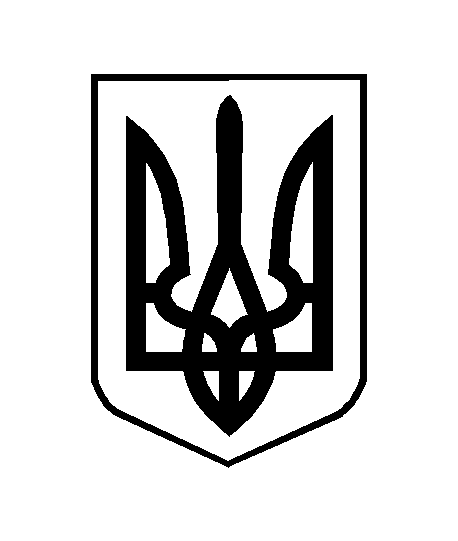 